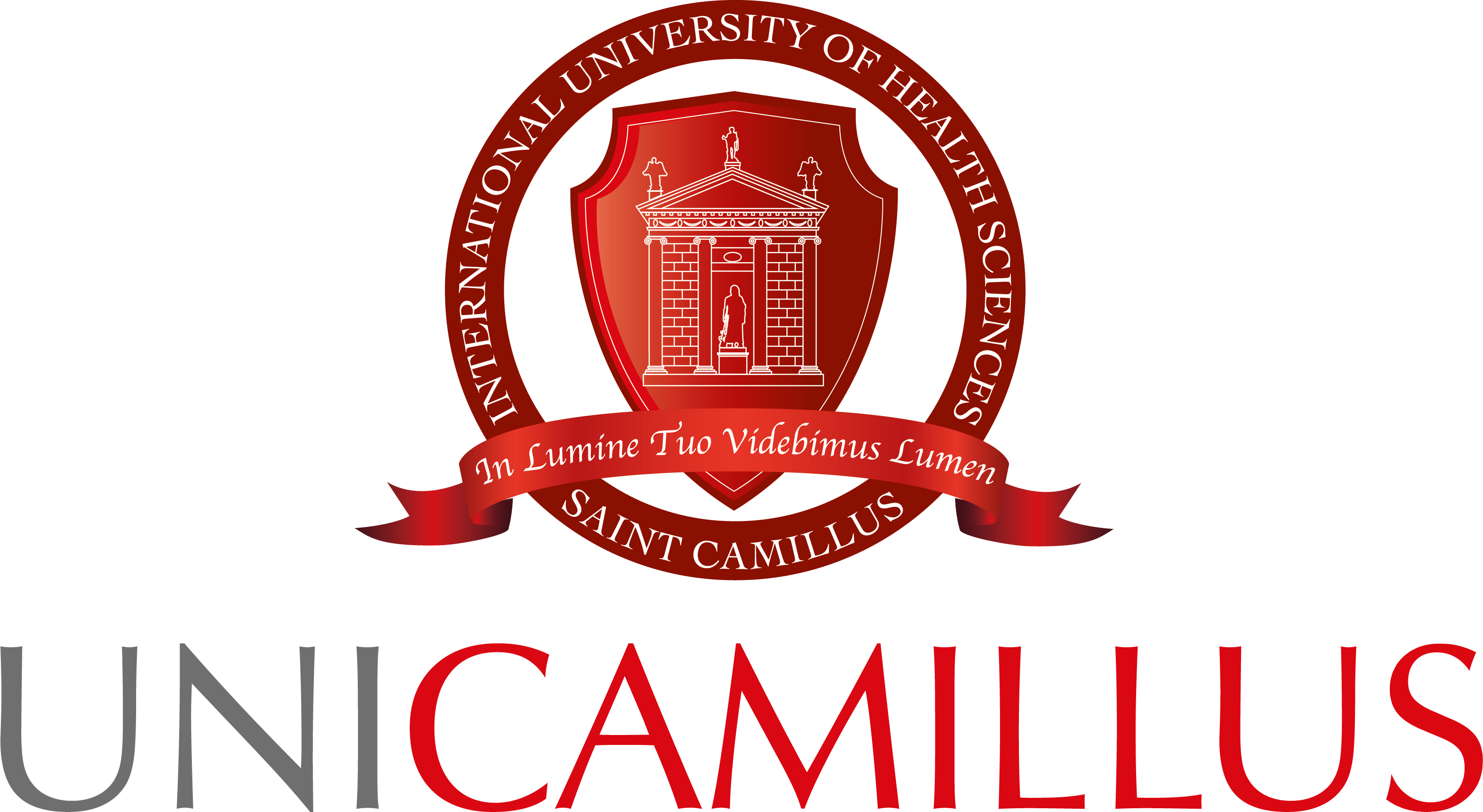 FACOLTÀ DIPARTIMENTALE MEDICINACorso di laurea triennale in Nome Corso di StudioTitolo della tesi Tesi di Laurea di								RelatoreNome e Cognome 								Nome e Cognome                                    										Correlatore										Nome e Cognome     Anno Accademico  _____/_____        